Fecha: ____/____/________/ 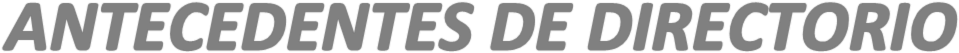 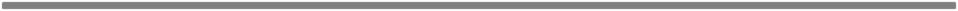 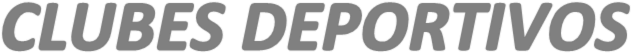 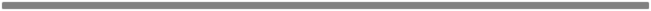 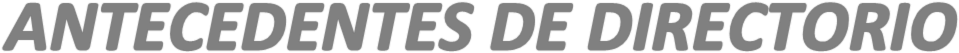 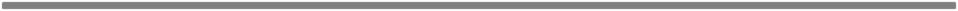 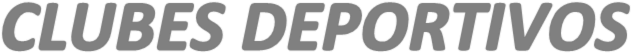 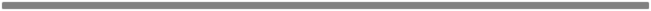 NOMBRE DEL CLUB CARGO O ROL DENTRO DEL CLUB NOMBRE COMPLETO RUT FECHA DE NACIMIENTO FECHA DE INGRESO A LA ORGANIZACIÓN NIVEL DE ESCOLARIDAD EMAIL DIRECCION COMUNA TELEFONO 